Nature MandalasThese can be large scale or  miniature (no bigger than a scone-sized clay circle) or somewhere in-between. This activity can work well when older and younger children are paired up, and it links nicely to environmental artwork.On your daily exercise pick up lots of natural resources to take home, collect them in a bag. Things including, cones, leaves, stones etc.  A quick online search for nature mandalas will reveal many examples of mandalas which have been created through arranging stones, sticks, shells, leaves dandelions and other natural materials in beautiful circle patterns.I have included pictures below. Good introduction about symmetry and patterns. 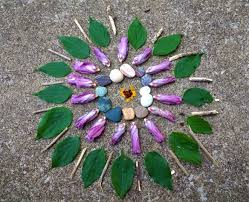 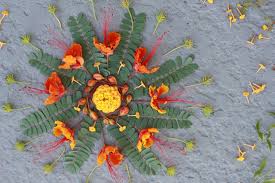 